	AP European History Summer Assignment 2022-2023Welcome to AP European History! AP European History is a challenging course that is designed to be the equivalent of a freshman college course in a high school setting. It is a year-long survey of European history from the Renaissance to the present. I have prepared a few assignments for you to do over the summer so that you can be more prepared for the class when it starts in August. Please read the directions carefully and ensure that everything is done for the class. All assignments must be written out in pen (blue or black). Any assignment turned in typed WILL NOT BE GRADED!The summer assignments are due on THE SECOND DAY OF CLASS. Turning in these assignments late or failure to do these assignments will mean starting the school year with lower grades and ZERO’S right out of the gate in AP European History. Do not wait until the last minute to complete these assignments. Remember, you never get a second chance to make a first impression!!! If you have any questions, feel free to email me, mike.mikulec@hcps.netAssignment #1- Basic InformationPlease fill out this form PRIOR to the first day of school. Please check to ensure the information you post is correct.https://forms.office.com/Pages/ResponsePage.aspx?id=-f2oEP_CDU6cGR_iwYgWSjfdH9GrisNIq7H_u40JRptUMkJSWTREMEVXMTUyQ0lTTE8xN1BLM1BOUi4uSign up for the Sophomore RemindFor sophomore updates, text @hhseuro23 to 81010Supply List for AP European History1 Large 3 Ring Binder, paper, pens and 14 Plastic Coversheets/Sheet ProtectorsAP European Review BooksI have several that I will loan you for the year, but you are more than welcome to buy your own. I have Crash Course, AP Achiever and AMSCO European History Review Books. I have enough of the first 2 books for everyone to use for the entire school year.____________________________________________________________________________________________________________Assignment #2 Guided Reading QuestionsThere are three PDF files on my website (www.mikulecism.com) that come from one of your textbooks. Read each one in the order they appear on the site. As you read each chapter, answer the questions. To do so, write the question out and highlight them. The responses should be detailed, but brief. No rewriting the textbook needed! You are basically taking notes on the readings, so no more than 2-4 sentences! I am planning to have a reading quiz on this reading at the beginning of the school year (not the first day though).Middle AgesThis section on the Middle Ages should be the briefest, BUT ensure each response answers the question fully!Famine and Black DeathPrior to the Black Plague, evaluate how life was for the average European peasant.Give an overview of how the Black Plague affected European population.What is the cause for the Black Plague? What were the popular beliefs for what was causing the plague?Economic DislocationDescribe the 3 divisions of the Old Regime (society). Explain this and any troubles they were having, especially in the cities.War and Political InstabilityWhat were the causes of the events and outcomes of the 100 Years War? What was the overall outcome?Decline of the ChurchWhy was the church’s authority and prestige declining in the 14th century?Give a quick overview of what was the Great Schism. How did it affect the church’s political power?Renaissance Most important section of our unit! Read carefully!RenaissanceEvaluate how the Renaissance and the Middle Ages differed.Evaluate political, economic, and social changes brought on by the Renaissance. Be detailed, especially for the social aspects of them. This might be lengthy!!!Italian StatesWhy was the Italian Peninsula fragmented, and what were some of the effects of this fragmentation?Evaluate the effects of humanism and its effects on philosophy, education, politics, and history.How did Gutenberg’s invention help spread Renaissance ideas?Differentiate (in detail) between the Italian and Northern Renaissance.Identify the key works of the following artist. Ensure you identify if they are a part of the Northern or Italian Renaissance Art movement.Michelangelo		c. Albrecht Durer		e. Donatello		g. Jan Van EyckDa Vinci		d. Brunelleschi		f. Raphael		h. GiottoBriefly give an overview of the ‘New Monarchs’ of the Renaissance for the following areas.France			d. HRE (Holy Roman Empire)England			e. Eastern EuropeSpain			f. OttomansHow did the Popes of the RCC (Roman Catholic Church) react to the Renaissance?What were the overall problems people had with the church during the Renaissance?Exploration On the Brink of a New WorldEvaluate the motives and means of exploration.Differentiate Spanish and Portuguese goals and actions when it comes to 1400-1500s exploration.How did exploration and colonization differ in Asia, Latin America and North America?How might all their colonies in the Americas and Asia affect state relations in Europe?Impact of European ExpansionHow did exploration and colonization bring improvements to European society?Explain what the Columbian Exchange was and its importance.Toward a World EconomyAnalyze the effects of colonization on the economies of Europe. Assignment #3 –People & Terms DictionaryYou will start creating a running "dictionary" of important people and terms throughout European History. This dictionary will be useful when preparing for your exams. (Rather than re-reading the entire text!) The words for these chapters are located below. Follow the directions carefully. The People & Terms are graded for completion, accuracy, neatness, and proper explanation of significance. Directions:1. Using 3-columns, place the word in the first column, explain the definition of the word in the second one AND in the third column, place the significance of each person/term listed. I am not looking for simply a definition, but an EXPLANATION as to WHY it is important to our current study in this third column.2. DO NOT use any resources other than AP European resources. Google might not give you the AP Euro explanation.3. Number EACH entry.
4. Try to incorporate other people and terms, draw connections between them to demonstrate a complete understanding of the subject.5. Use phrases like: ‘This is significant because...’ or ‘significance: ’6. Answer the WHY question over and over to drill down to significance.7. Generally, you should fit approximately 6 P&Ts on one side of a page. I have copies of the P&T chart on my website that you can print out and use. It can also be drawn out on regular paper.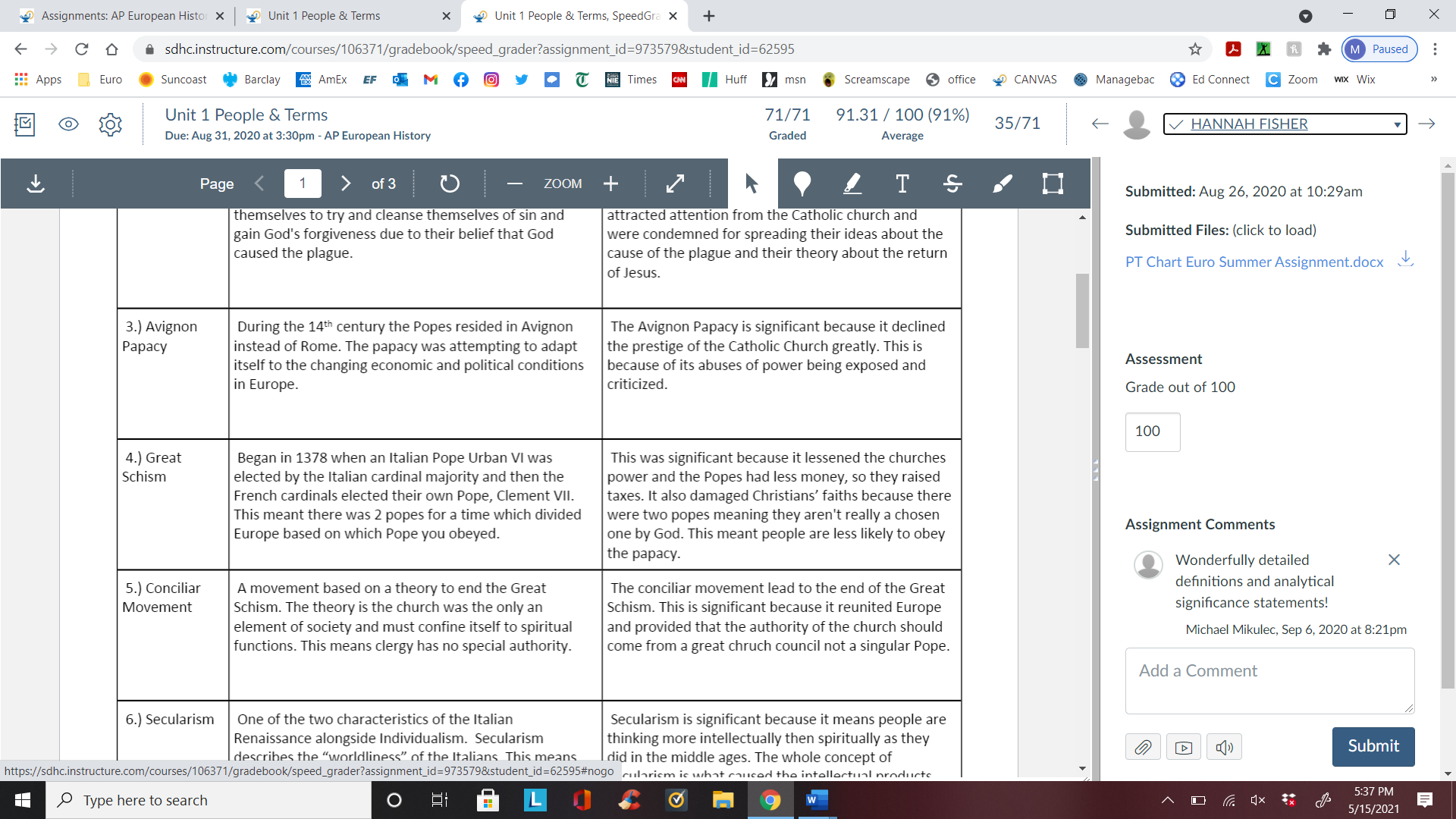 ____________________________________________________________________________________________________________Assignment #4- Mapping EuropeUsing the attached blank map or the one found on my website, create a map of modern day Europe with all the current countries identified, along with their capitals (can be listed on the bottom of the map instead of being placed on the map) and major bodies of water (just seas, oceans, etc. NOT rivers or smaller bodies of water). Color the map using colored pencils to help differentiate the countries. Place this map on the cover of your binder using the plastic covering or tape so it can be referenced throughout the year.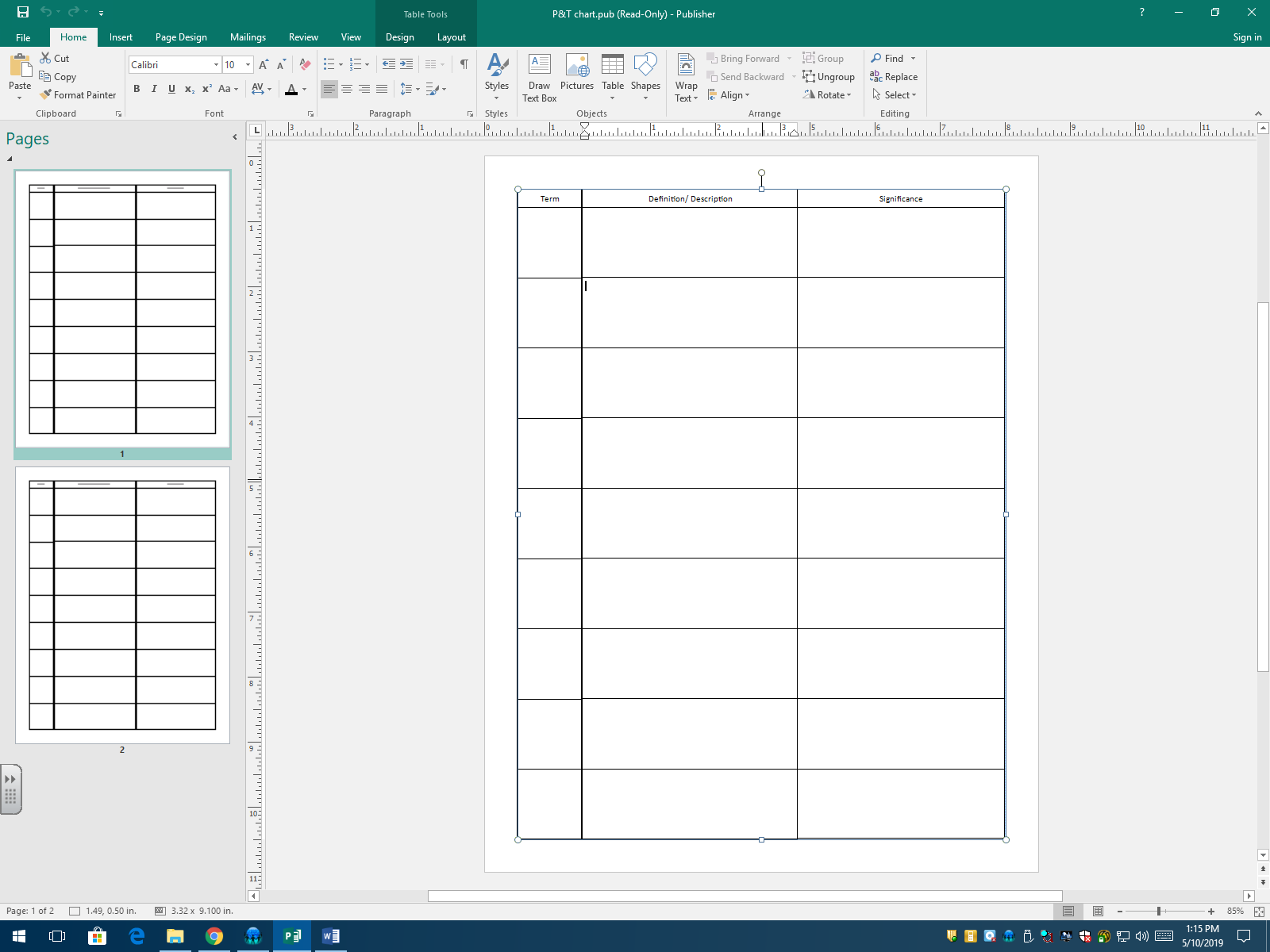 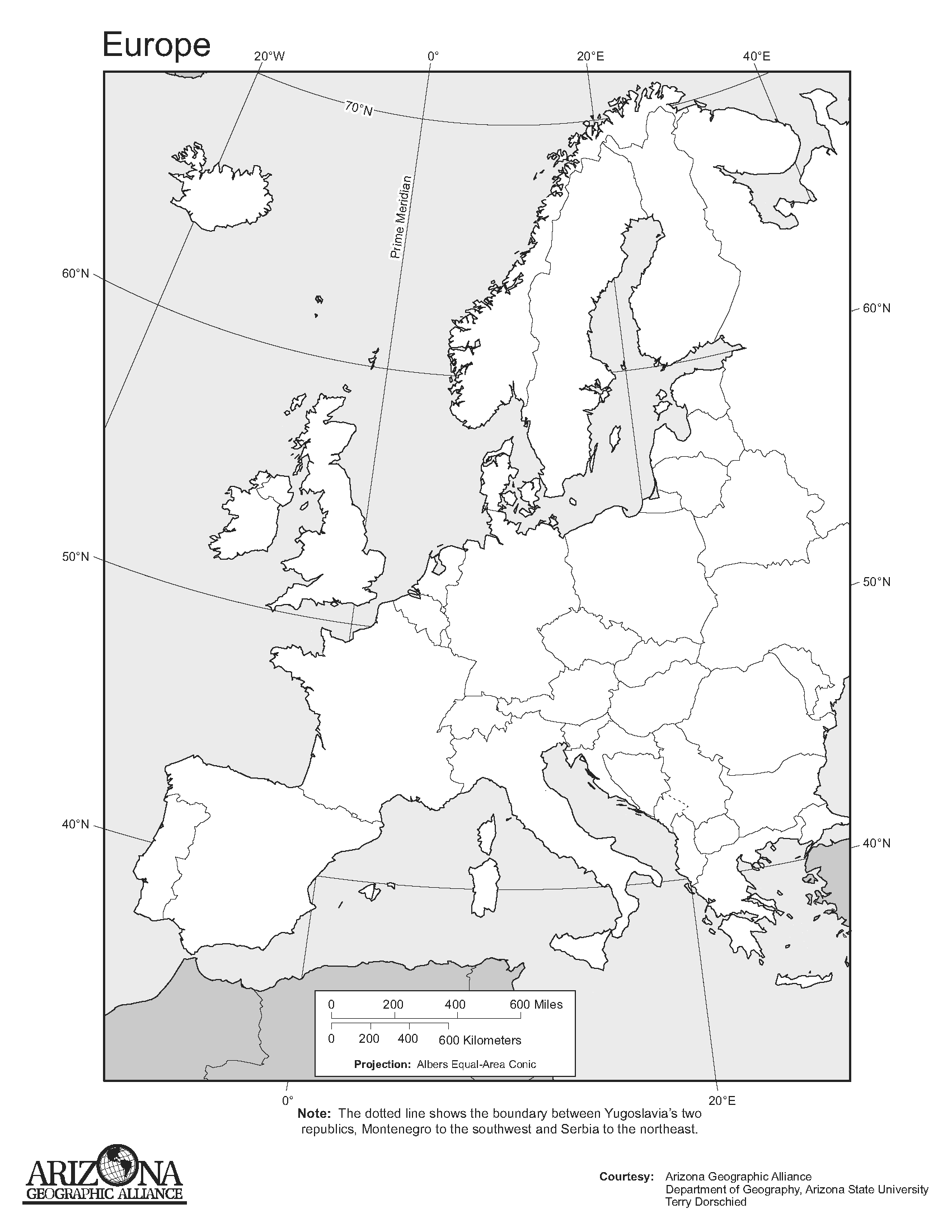 Chapter 11 Middle AgesVirtueMercantilismPogromsSecularismJoint Stock CompanyChapter 12 RenaissanceWar of the RosesPrice RevolutionHumanismSpanish InquisitionTreaty of TordesillasL’uomo UniversaleChapter 14 ExplorationTriangular TradeMedici FamilyVasco De GamaNeo-PlatonismMagellan